Паспорт прогулочного участка второй группы раннего возраста «Солнышко»2023-2024 уч. год                                                                Воспитатели:                                                                 Бобина Е.А.  Цель:Улучшение экологического и эстетического состояния территории ДОУ, рационального ее использования в соответствии с воспитательно-образовательными задачами, повышения ее привлекательности. Задачи:Оборудовать в соответствии с ФГОС ДО игровую площадку и цветник.Вовлечь в процесс взаимодействия  родителей, детей; выявить среди родителей деловых партнеров.АннотацияПолноценное и разностороннее развитие и воспитание детей дошкольного возраста невозможны без правильно организованной деятельности. Чтобы обеспечить ее необходимо в ДОУ создать соответствующие условия, как в помещении, так и на участке.Наш участок характеризуется наличием разнообразных зон, вовлеченностью всех участников в педагогический процесс и нетрадиционностью форм взаимодействия детей и взрослых.Игровые постройки на участке ориентированы на любой возраст и не только активизируют двигательную активность воспитанников, но и способствуют развитию креативности в игре, расширению кругозора, формированию социальных навыков.Почвы, растительный и животный мирПочваНа территории участка группы «» преобладает песок. Удобрения не используется, но привозится песок для игровой деятельности детей и хозяйственных нужд.Растительный мирНа территории площадки представлены различные виды растений: деревья, кустарники, травянистые растения, что дает воспитателям возможность проводить разнообразную образовательную деятельность по ознакомлению воспитанников с природой, организовывать физкультурно-оздоровительную работу на свежем воздухе.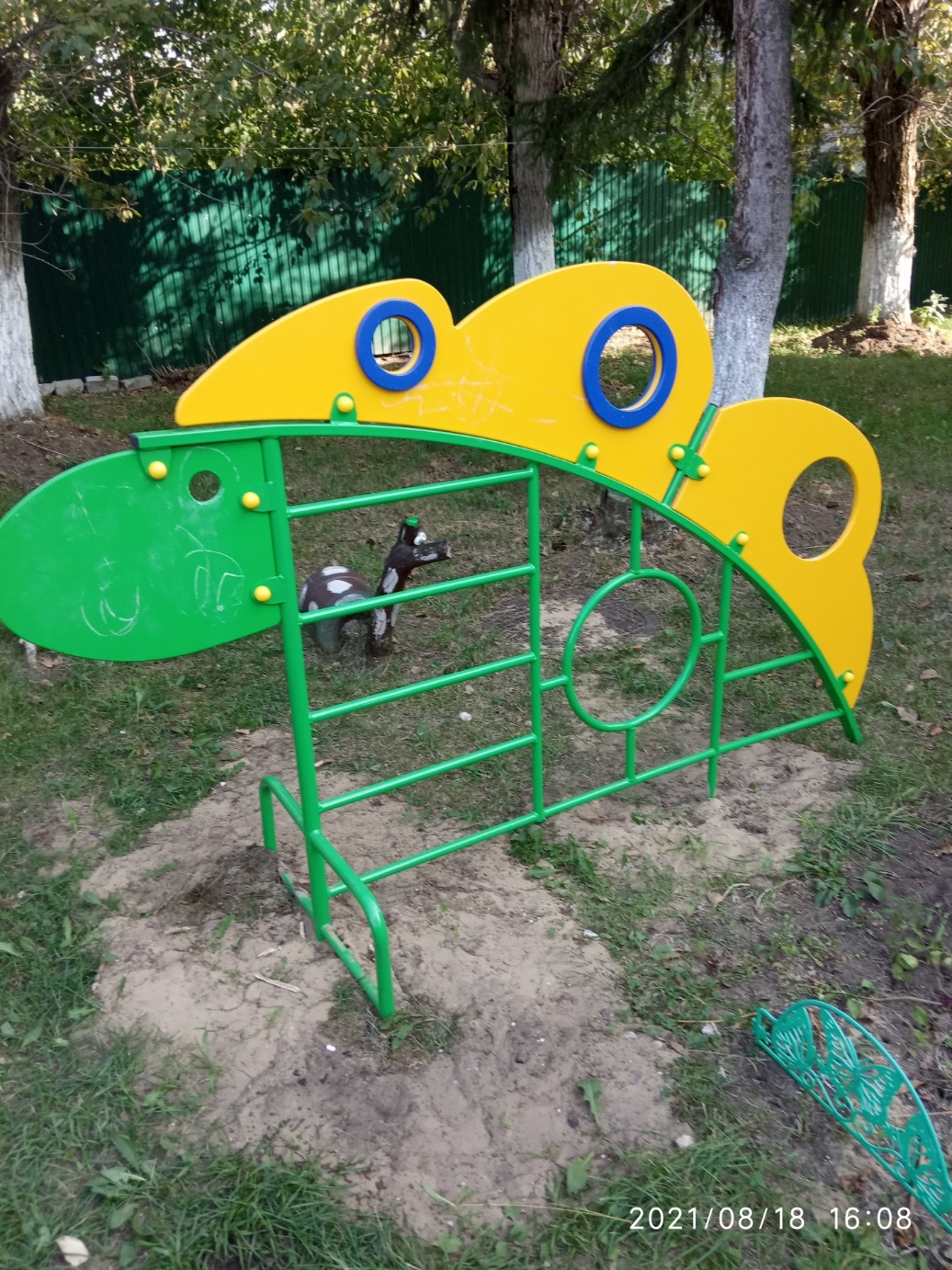 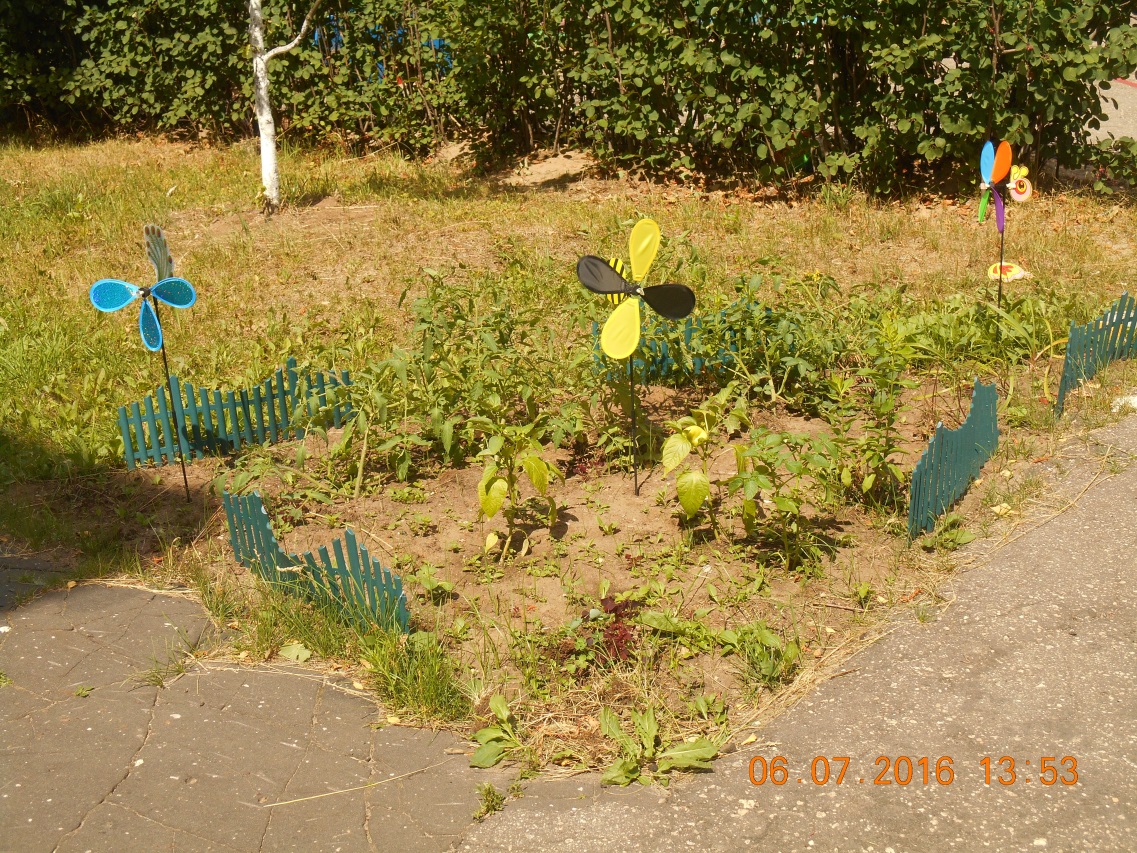 Видовой состав деревьев:Береза, клён, рябина. Вдоль забора посажены полосы зеленых насаждений (кусты), а также групповые и единичные посадки).Кустарники:Вдоль дорожки кустарники образуют живую изгородь, в частности самшит.Травянистые растенияДикорастущие: овсяница, подорожник, одуванчик, тимофеевка, лопух, медуница, клевер.Декоративные:многолетние декоративные цветы на клумбах;однолетние декоративные цветы на клубах(меняются ежегодно, предпочтение отдаётся цветам без сильно выраженного запаха).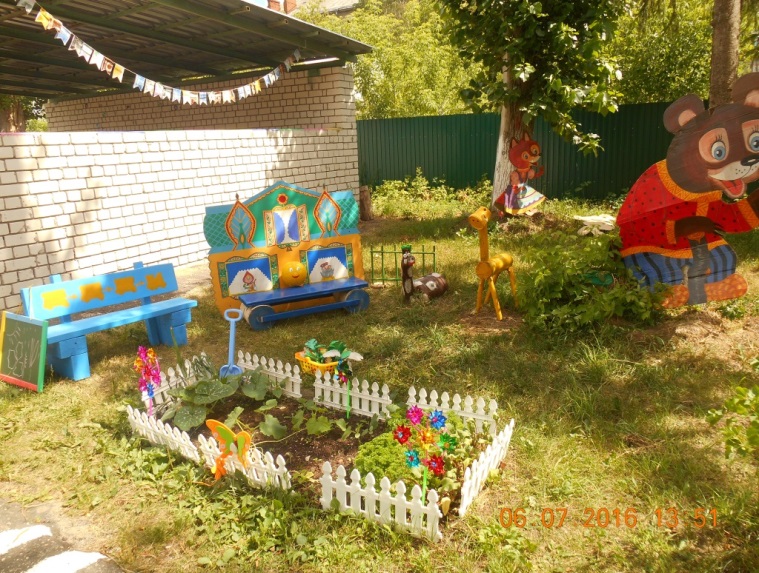 Животный мирНа территории встречаются -млекопитающие: кошки, собаки;-птицы:   воробьи, вороны, галки, трясогузки,  синицы, дятлы, стрижи, ласточки, скворцы, сойки;-насекомые: различные виды бабочек, жуки (божьи коровки, жужелицы, майский жук, жук-носорог, жук-олень), клопы-пожарники, мухи, комары, пчёлы, осы, муравьи, шмели, пауки.Перечень обитателей не полный. Животный мир требует дополнительных исследований.Содержание работыСтратегия развития нашего общества направлена на повышение роли человеческого фактора, на выявление и реализацию его творческих возможностей. Гармоничное развитие ребенка – основа формирования личности. Оно зависит от успешного решения многих воспитательных задач: физических, нравственных, эстетических и т.д. Одной из главных задач воспитания на данный момент является становление экологического воспитания дошкольников. Особое внимание в дошкольных учреждениях отводится созданию предметно - развивающей среды на участках. Участок нашей группы оснащен новым оборудованием, а также созданы объекты, обеспечивающие разнообразную деятельность детей и взрослых по следующим направлениям: оздоровительное, познавательное, эстетическое и игровое. В соответствии с обозначенными направлениями на участке мы выделили несколько зон: - игротека;-зона сюжетно-ролевых игр;-зона экологического воспитания;- художественно – эстетическая зона;- спортивная зона;-зона уединения;- птичья столовая;Игротека.На участке имеется игровая площадка. Территория игротеки поделена на две зоны: игровая и двигательная. На игровой зоне находится песочница,  а на двигательной – спортивное оборудование.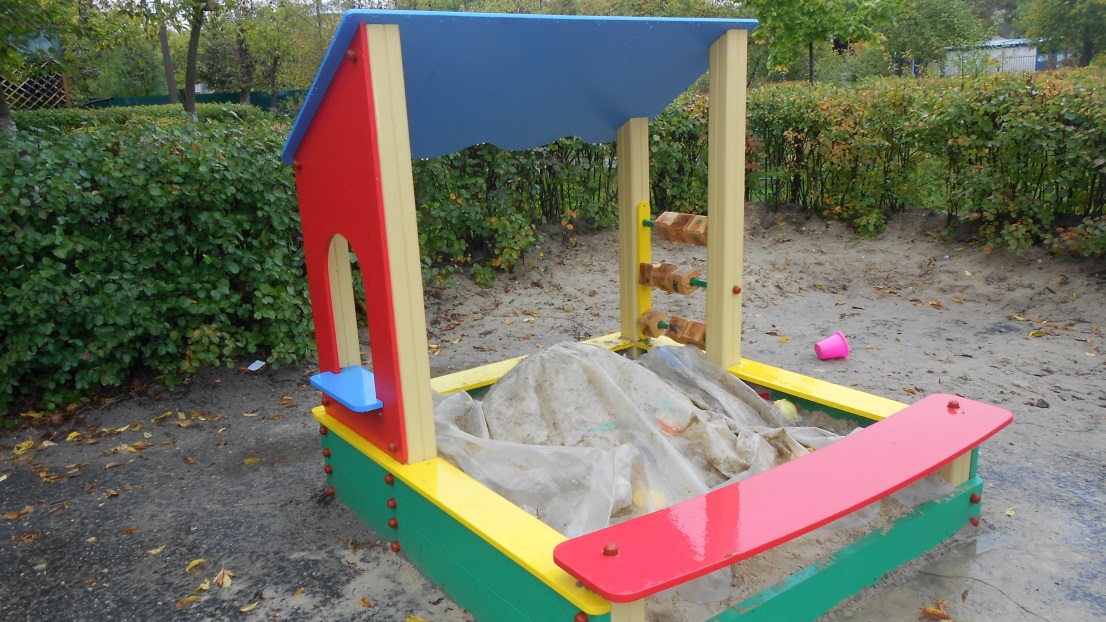 Зона сюжетно-ролевых игр.«Семья», «Магазин»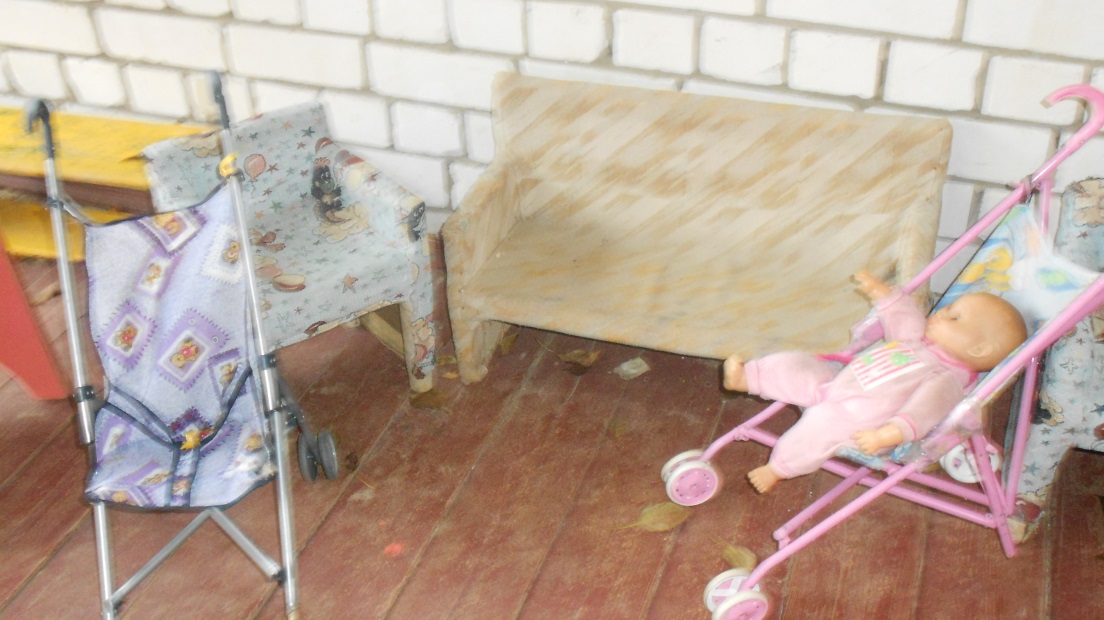 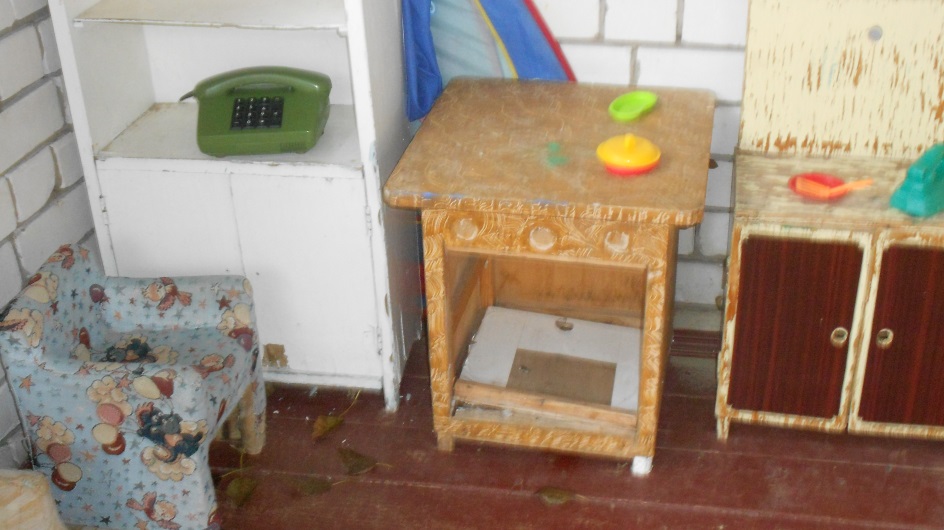 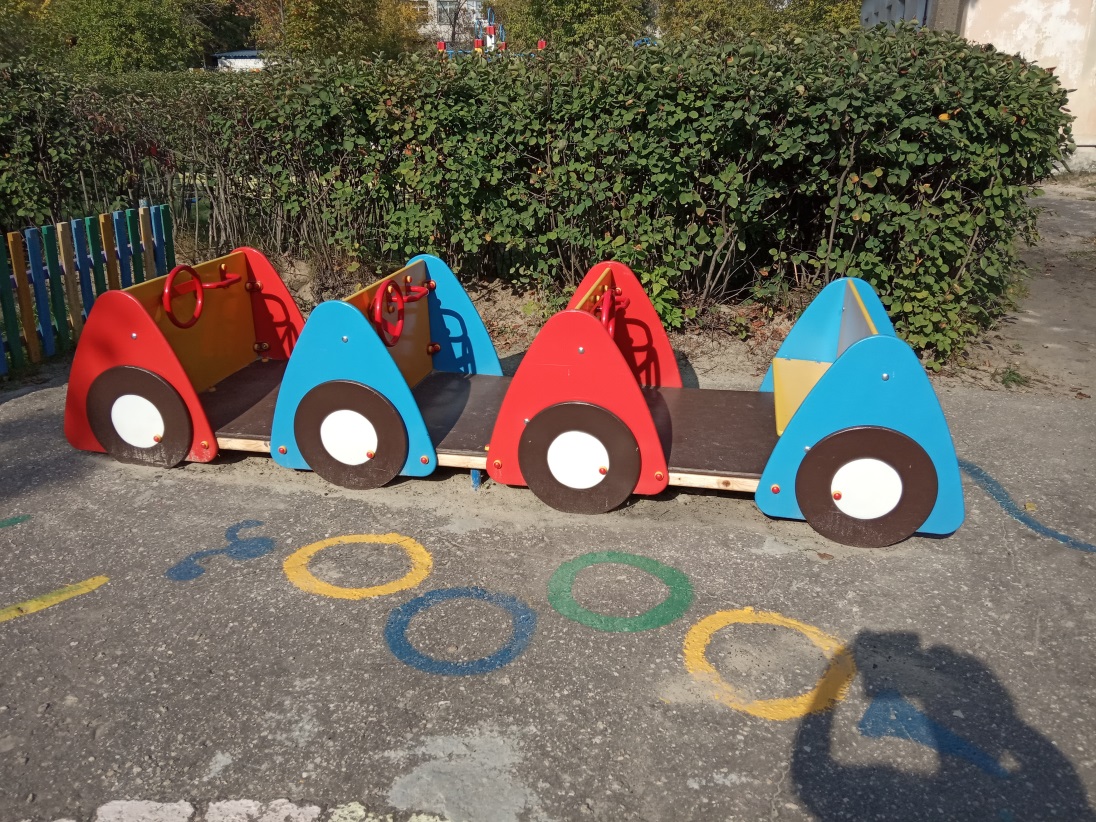 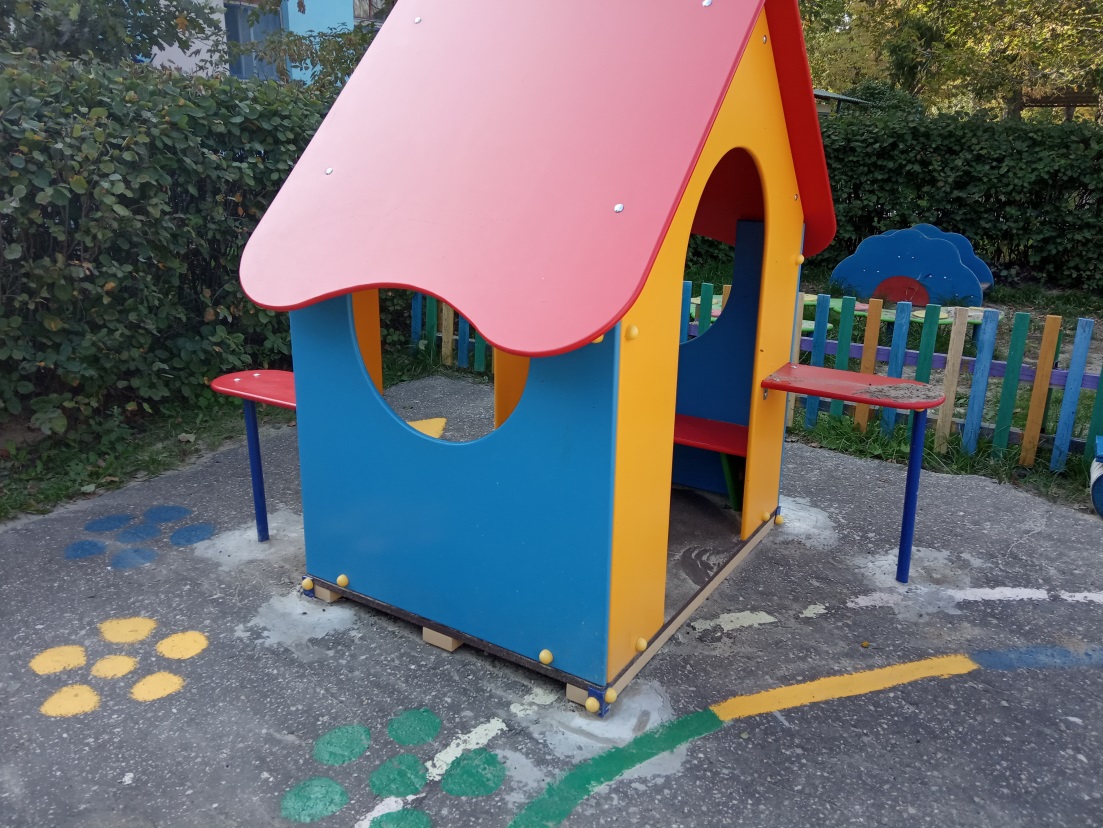 Зона экологического воспитанияВ летний период высаживаются цветники. Для ухода за растениями имеются лейки, распылитель для опрыскивания растений, заостренные деревянные палочки для рыхления земли в горшках, мягкие кисточки для очистки от пыли листьев растений.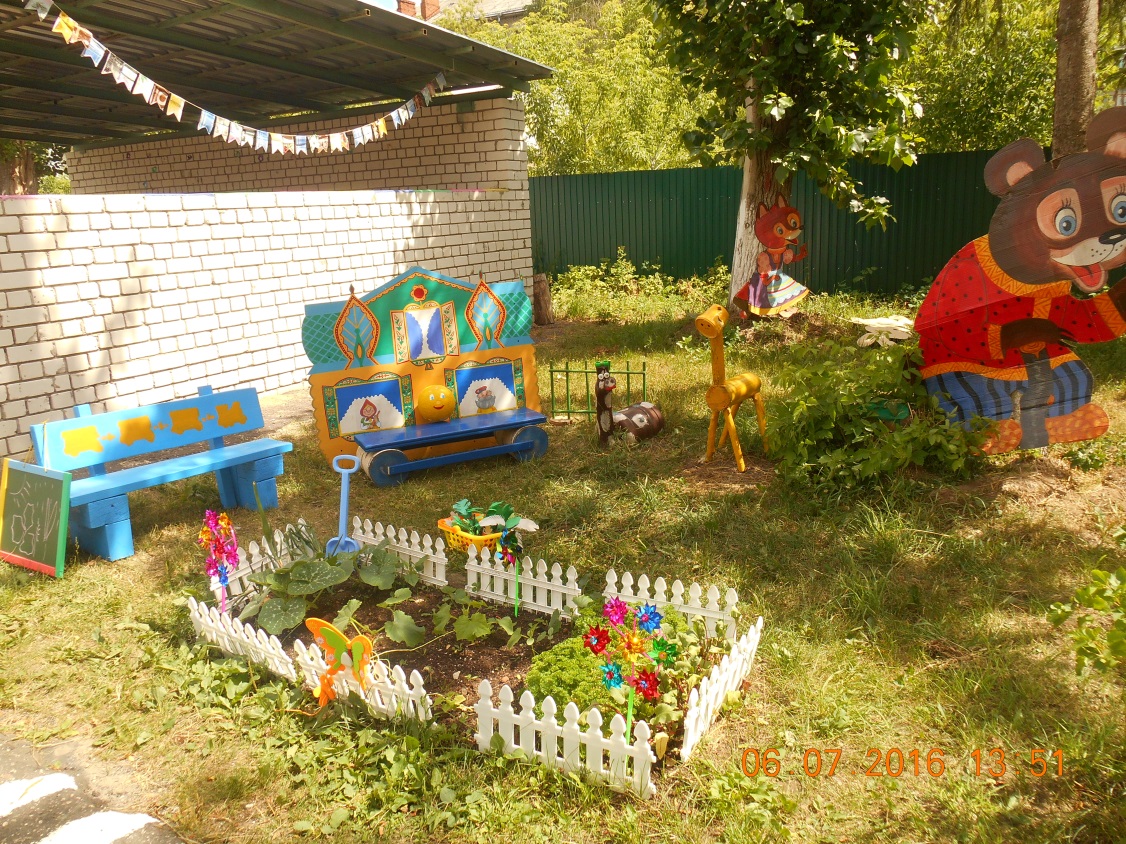 Художественно – эстетическая зона.На веранде участка мы установили ширму, и используем ее для организации театрализованной деятельности, концертов, конкурсов и т.д., а для просмотра представлений будут установлены деревянные скамейки. Для театрализованной деятельности имеются маски. На участке имеются, краски, кисти, карандаши, мелки.Таким образом, художественно-эстетическая зона дает возможность реализовать творческие способности каждого ребенка.Зона «Наше творчество»В летний период проходят выставки продуктивной и конструктивной деятельности наших воспитанников.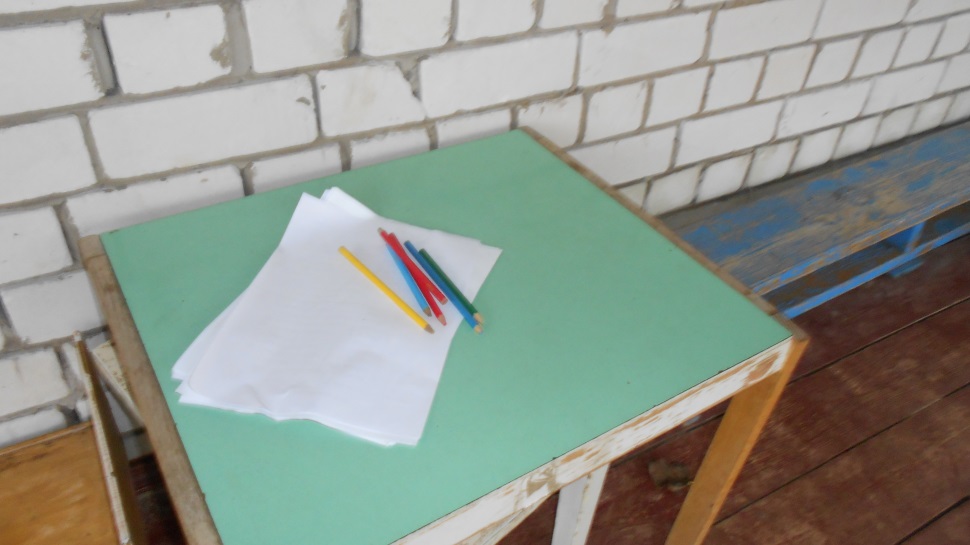 Зона речевого развития«Расскажи сказку по картинкам», мини-библиотека,книжки-раскраски по изучаемым темам. Книжки-самоделки.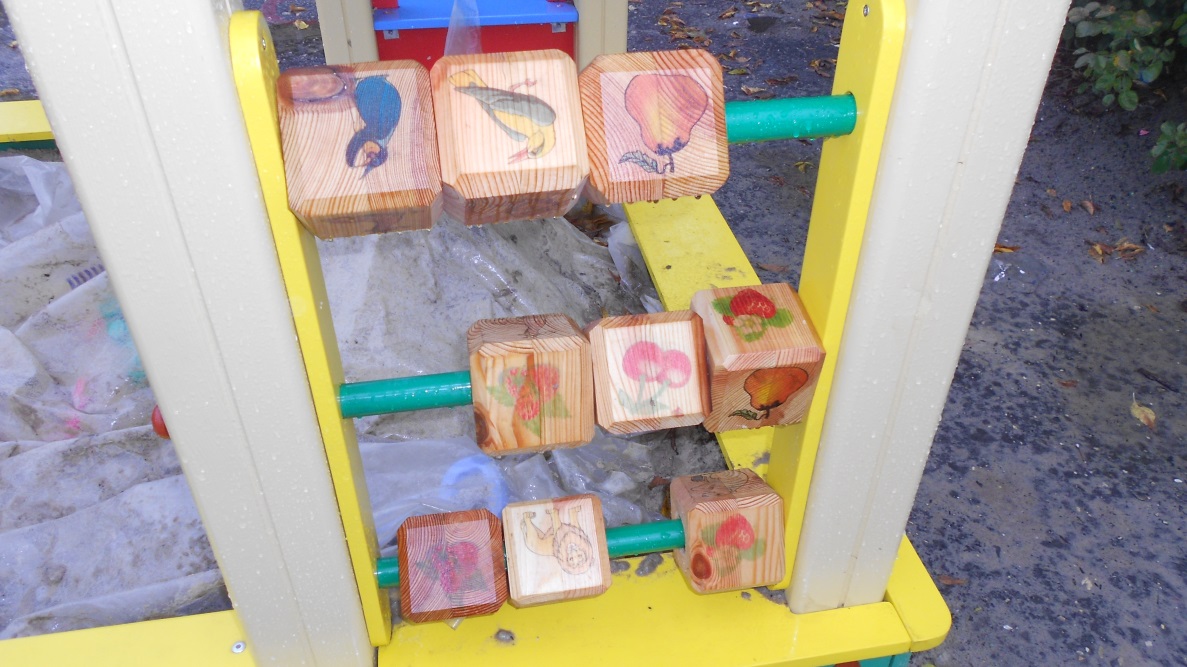 Спортивная зона.Подобранное оборудование: баскетбольное кольцо, цели для метания,гимнастические стенки,  профилактическая дорожка позволит подбирать различное сочетание движений на занятиях и в игре. Оборудованиерасположено по краям площадки так, чтобы большая ее часть использовалась для проведения подвижных и спортивных игр, физкультурных праздников и досугов.Имеется выносное оборудование: скакалки, обручи, мячи, кегли, кольцебро, бумеранг.Занятия на свежем воздухе с использованием игрового оборудования обеспечивает режим высокой двигательной активности детей, позволяют им закреплять и совершенствовать знакомые движения, осваивать новые виды, требующие сосредоточенности, четкости, ловкости, координации.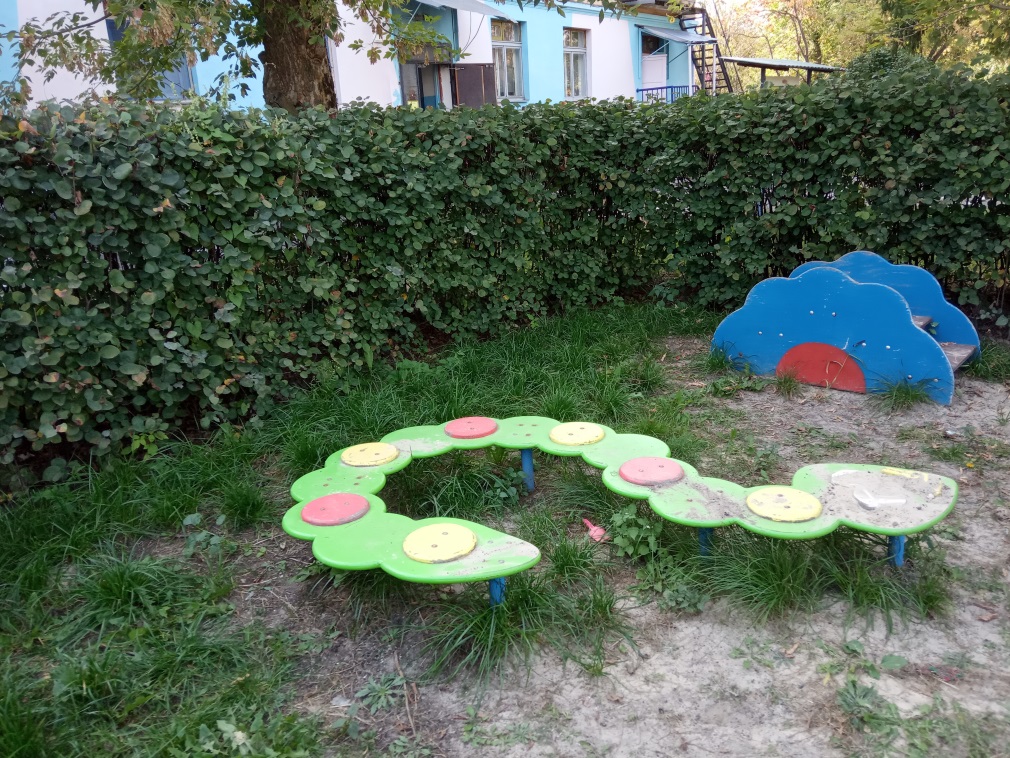 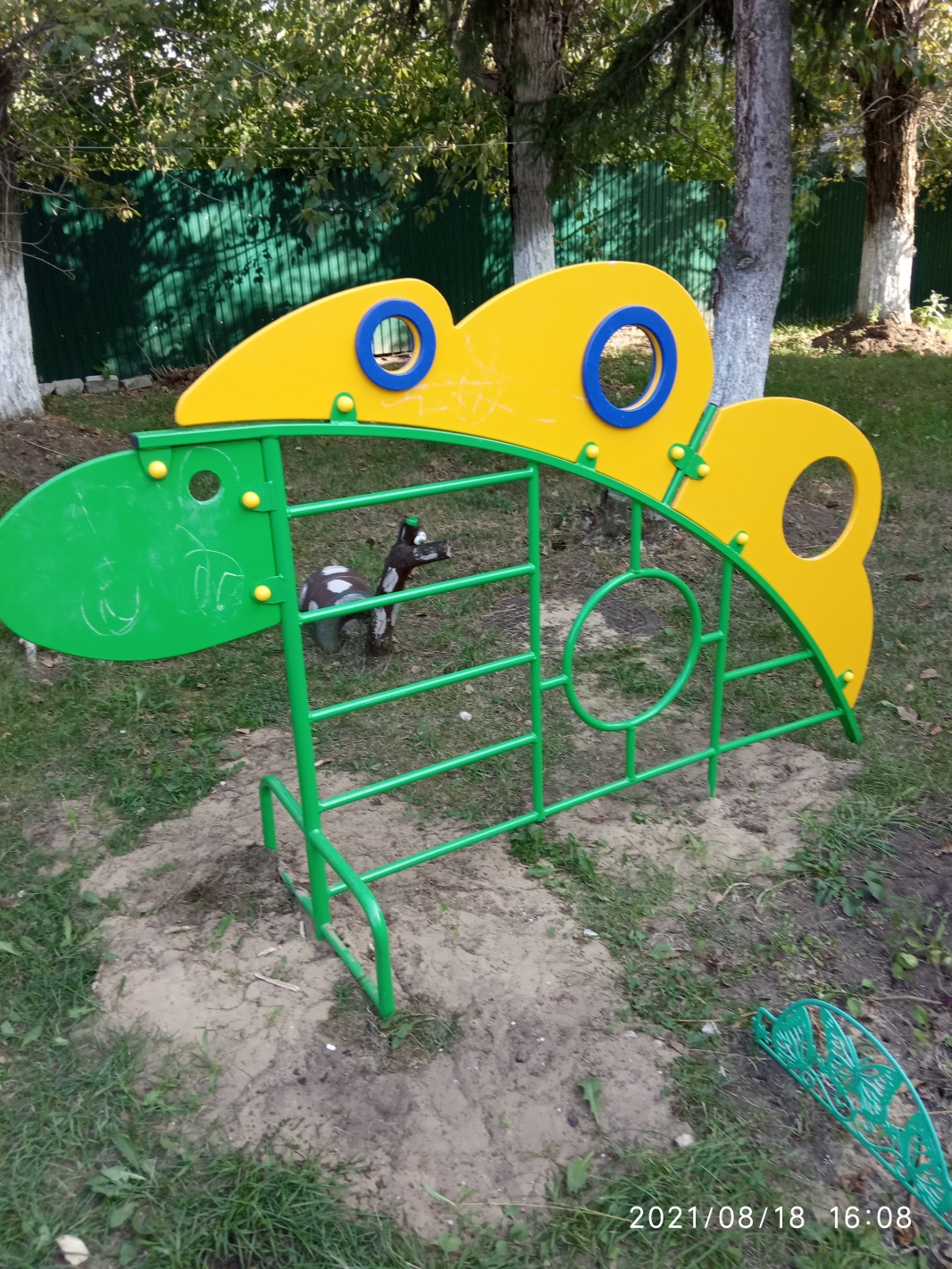 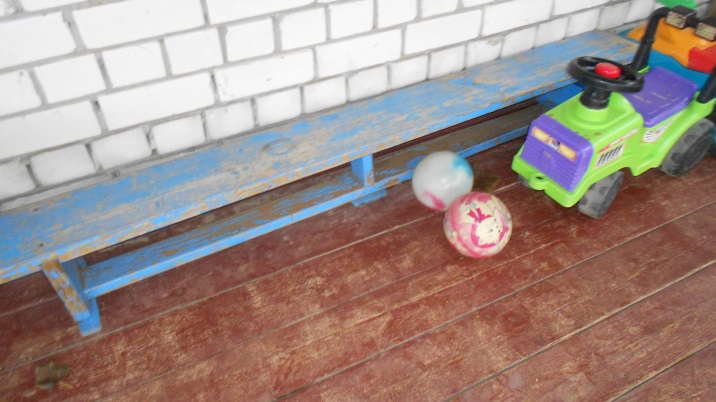 Уголок уединения.Здесь ребёнок может посидеть и отдохнуть от детского коллектива, создавая свой собственный мирок.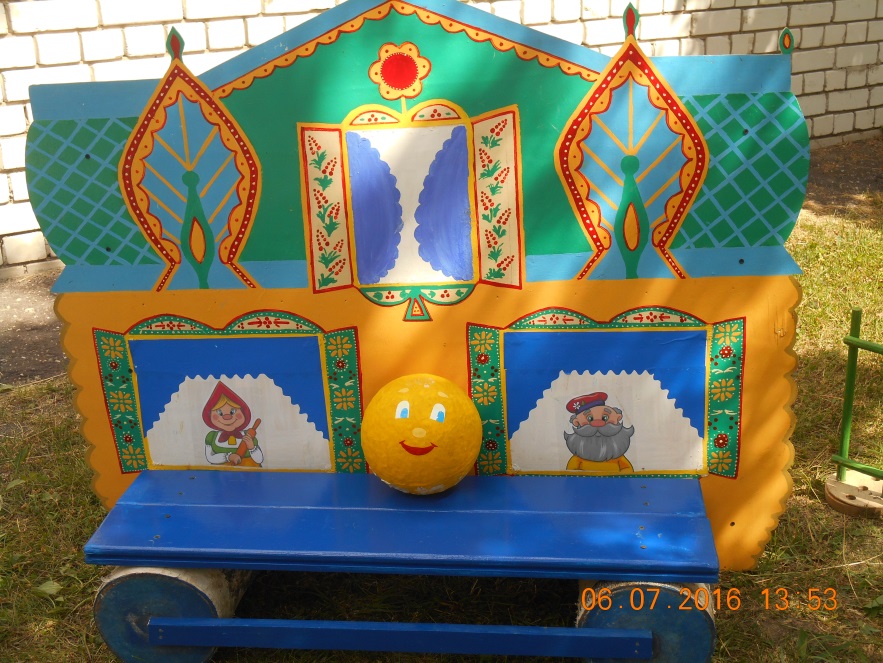 Птичья столовая.Не остались без внимания и наши пернатые друзья – птицы. С целью воспитания заботливого отношения к птицам, развития познавательных способностей детей, нами будет оборудована птичья столовая.Разместим ее в спокойном месте в стороне от групповых участков. Установим домики для птиц и кормушки.Таким образом, дети будут иметь возможность наблюдать за прилетающими птицами и заботиться о них.Цветники.Цветники являются источником не только эстетических переживаний для детей, но также содержат в  себе познавательный аспект.На участке  располагается круглая клумба в форме часов, для изучения и закрепления временных понятий.  По всей территории площадки разместили бордюрные цветники.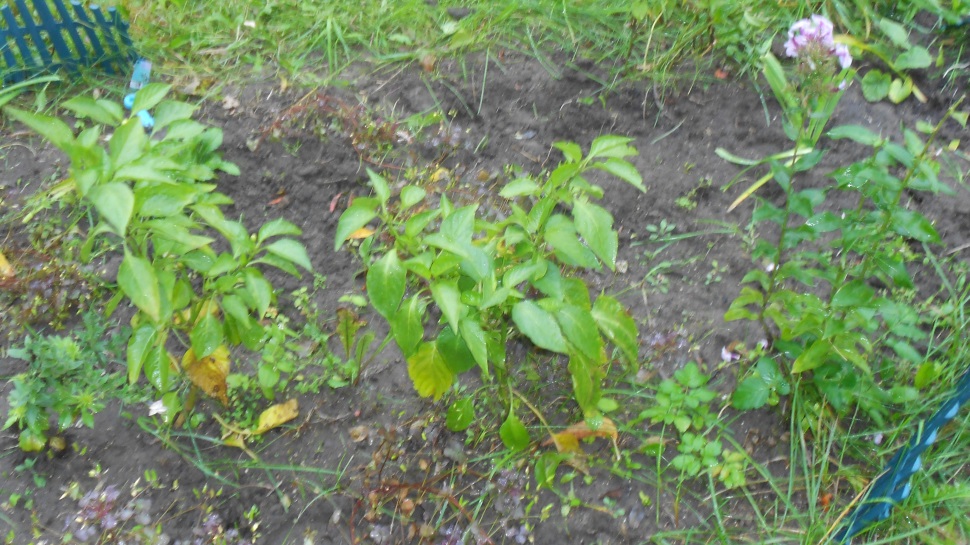 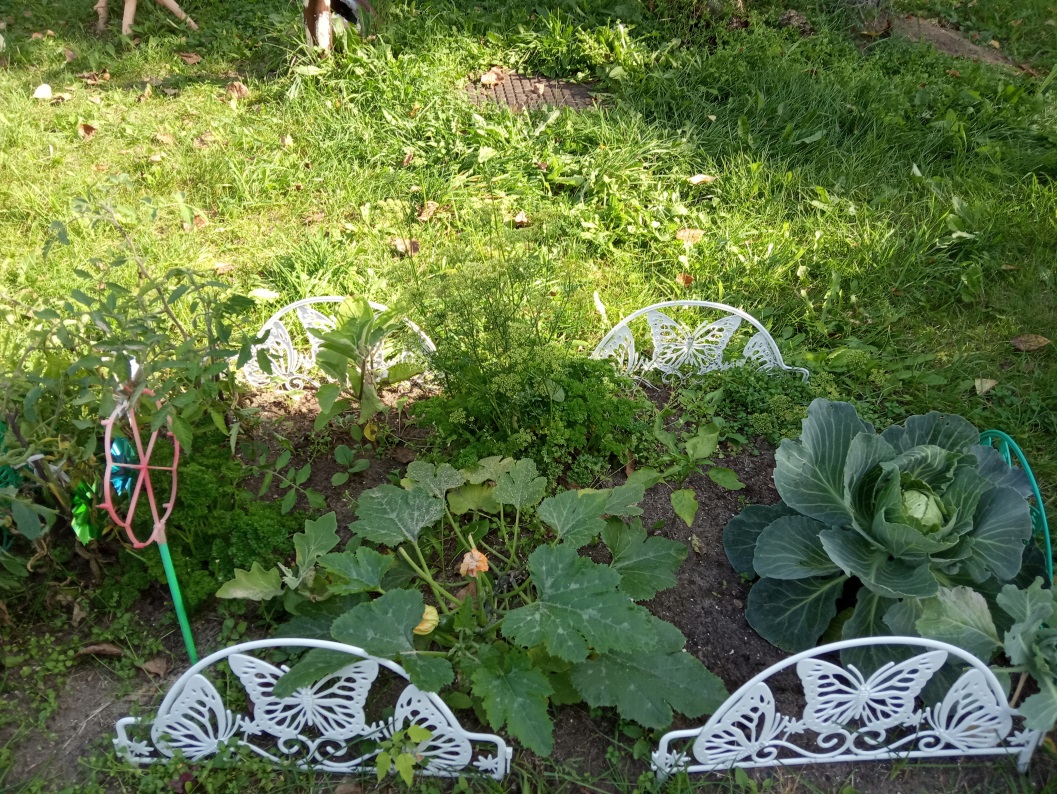 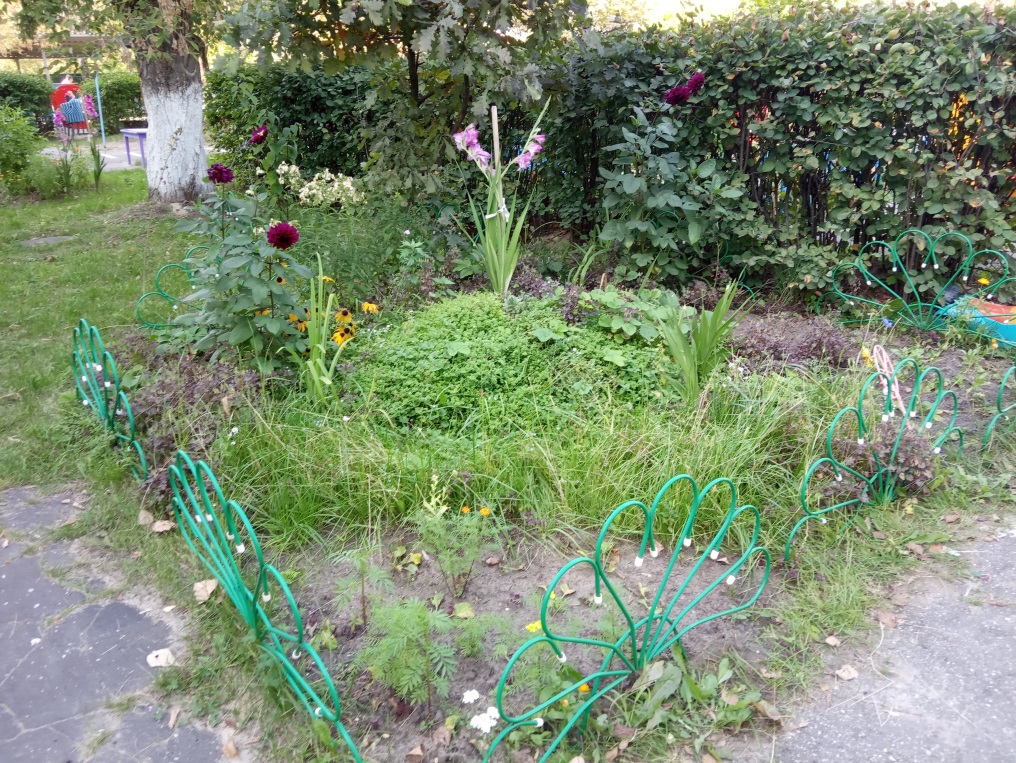 Одной из важнейших ступеней развития ребенка является сенсорное развитие. Это развитие восприятия, совершенствование деятельности органов чувств, формирование представлений о внешних свойствах предметов (цвете, форме, величине, вкусе и т.п.).В развитии сенсорных способностей важную роль играет освоение сенсорных эталонов – общепринятых образцов свойств предметов.